ПРАВИТЕЛЬСТВО РОССИЙСКОЙ ФЕДЕРАЦИИПОСТАНОВЛЕНИЕот 30 июня 2021 г. N 1098О ФЕДЕРАЛЬНОМ ГОСУДАРСТВЕННОМ ЛЕСНОМ КОНТРОЛЕ (НАДЗОРЕ)В соответствии с частью 4 статьи 96 Лесного кодекса Российской Федерации Правительство Российской Федерации постановляет:1. Утвердить прилагаемое Положение о федеральном государственном лесном контроле (надзоре).2. Установить, что реализация полномочий, предусмотренных настоящим постановлением, осуществляется федеральными органами исполнительной власти в пределах установленной Правительством Российской Федерации предельной численности работников указанных органов, а также бюджетных ассигнований, предусмотренных им в федеральном бюджете на руководство и управление в сфере установленных функций.3. Признать утратившими силу акты и отдельные положения актов Правительства Российской Федерации по перечню согласно приложению.4. Включенные в ежегодный план проведения плановых проверок юридических лиц и индивидуальных предпринимателей на 2021 год проверки в рамках федерального государственного лесного надзора (лесной охраны), дата начала которых наступает позже 30 июня 2021 г., подлежат проведению в рамках федерального государственного лесного контроля (надзора) в соответствии с Положением, утвержденным настоящим постановлением.5. Настоящее постановление вступает в силу со дня его официального опубликования.Председатель ПравительстваРоссийской ФедерацииМ.МИШУСТИНУтвержденопостановлением ПравительстваРоссийской Федерацииот 30 июня 2021 г. N 1098ПОЛОЖЕНИЕО ФЕДЕРАЛЬНОМ ГОСУДАРСТВЕННОМ ЛЕСНОМ КОНТРОЛЕ (НАДЗОРЕ)I. Общие положения1. Настоящее Положение устанавливает порядок организации и осуществления федерального государственного лесного контроля (надзора) (далее - государственный контроль (надзор).2. Предметом государственного контроля (надзора) является соблюдение юридическими лицами, индивидуальными предпринимателями и гражданами требований, установленных Лесным кодексом Российской Федерации, другими федеральными законами и принимаемыми в соответствии с ними иными нормативными правовыми актами Российской Федерации, законами и иными нормативными правовыми актами субъектов Российской Федерации в области использования, охраны, защиты, воспроизводства лесов и лесоразведения (в том числе в области пожарной безопасности в лесах), в области семеноводства в отношении семян лесных растений (далее - обязательные требования), за исключением обязательных требований в сфере приемки, перевозки, переработки и хранения древесины и ее прослеживаемости, учета древесины и сделок с ней.3. Государственный контроль (надзор) осуществляют уполномоченные на осуществление государственного контроля (надзора) органы исполнительной власти, их территориальные органы, подведомственные им государственные учреждения в пределах их компетенции в соответствии с законодательством Российской Федерации (далее - органы государственного надзора), а именно:а) Федеральное агентство лесного хозяйства - в лесах, расположенных на землях обороны и безопасности, и в случаях, когда полномочия, переданные Российской Федерацией органам государственной власти субъектов Российской Федерации в соответствии с частью 1 статьи 83 Лесного кодекса Российской Федерации, изъяты в установленном порядке у органов государственной власти субъектов Российской Федерации;б) Федеральная служба по надзору в сфере природопользования - на землях особо охраняемых природных территорий федерального значения;в) органы исполнительной власти субъектов Российской Федерации, которым переданы полномочия Российской Федерации по осуществлению государственного контроля (надзора), - на землях лесного фонда;г) государственные учреждения, подведомственные органам государственного надзора, - в пределах полномочий органов государственного надзора.4. Должностными лицами, уполномоченными на осуществление государственного контроля (надзора) (далее - государственные лесные инспекторы) в пределах их компетенции, являются:а) руководители Федерального агентства лесного хозяйства и Федеральной службы по надзору в сфере природопользования - главные государственные лесные инспектора Российской Федерации в установленной сфере деятельности;б) заместители руководителей Федерального агентства лесного хозяйства и Федеральной службы по надзору в сфере природопользования - заместители главных государственных лесных инспекторов Российской Федерации в установленной сфере деятельности;в) начальники управлений, заместители начальников управлений Федерального агентства лесного хозяйства и Федеральной службы по надзору в сфере природопользования, ведающие вопросами государственного контроля (надзора), - старшие государственные лесные инспектора Российской Федерации в установленной сфере деятельности;г) начальники отделов и заместители начальников отделов управлений Федерального агентства лесного хозяйства и Федеральной службы по надзору в сфере природопользования, ведающие вопросами государственного контроля (надзора), - заместители старших государственных лесных инспекторов Российской Федерации в установленной сфере деятельности;д) федеральные государственные гражданские служащие ведущей (за исключением должностей, указанных в подпункте "г" настоящего пункта) и старшей групп должностей категории "специалисты" Федерального агентства лесного хозяйства и Федеральной службы по надзору в сфере природопользования, ведающие вопросами государственного контроля (надзора), - государственные лесные инспектора Российской Федерации в установленной сфере деятельности;е) руководители территориальных органов Федерального агентства лесного хозяйства и Федеральной службы по надзору в сфере природопользования - главные государственные лесные инспектора в субъектах Российской Федерации в установленной сфере деятельности;ж) заместители руководителей территориальных органов Федерального агентства лесного хозяйства и Федеральной службы по надзору в сфере природопользования, ведающие вопросами государственного контроля (надзора), - заместители главных государственных лесных инспекторов в субъектах Российской Федерации в установленной сфере деятельности;з) начальники отделов территориальных органов Федерального агентства лесного хозяйства и Федеральной службы по надзору в сфере природопользования, ведающие вопросами государственного контроля (надзора), - старшие государственные лесные инспектора в установленной сфере деятельности;и) заместители начальников отделов территориальных органов Федерального агентства лесного хозяйства и Федеральной службы по надзору в сфере природопользования, ведающие вопросами государственного контроля (надзора), - заместители старших государственных лесных инспекторов в установленной сфере деятельности;к) федеральные государственные гражданские служащие ведущей (за исключением должностей, указанных в подпунктах "з" и "и" - настоящего пункта) и старшей групп должностей категории "специалисты" отделов территориальных органов Федерального агентства лесного хозяйства и Федеральной службы по надзору в сфере природопользования, ведающие вопросами государственного контроля (надзора), - государственные лесные инспектора в установленной сфере деятельности.5. Перечень должностных лиц государственных учреждений, уполномоченных на осуществление государственного контроля (надзора), подведомственных федеральным органам исполнительной власти, устанавливается указанными федеральными органами исполнительной власти в пределах их компетенции.Перечень уполномоченных на осуществление государственного контроля (надзора) должностных лиц органа исполнительной власти субъекта Российской Федерации утверждается высшим исполнительным органом государственной власти субъекта Российской Федерации.Перечень должностных лиц государственных учреждений, уполномоченных на осуществление государственного контроля (надзора), подведомственных органам исполнительной власти субъектов Российской Федерации, которым переданы полномочия Российской Федерации по осуществлению государственного контроля (надзора), устанавливается указанными органами исполнительной власти субъектов Российской Федерации в пределах компетенции.6. Решение о проведении контрольного (надзорного) мероприятия принимается руководителем (заместителем руководителя, ведающим вопросами государственного контроля (надзора) органа государственного надзора.7. Государственные лесные инспектора при проведении контрольного (надзорного) мероприятия в пределах своих полномочий и в объеме проводимых контрольных (надзорных) действий пользуются правами, установленными частью 2 статьи 29 Федерального закона "О государственном контроле (надзоре) и муниципальном контроле в Российской Федерации" (далее - Федеральный закон).8. Государственные лесные инспектора наряду с правами, установленными Федеральным законом, и в объеме проводимых контрольных (надзорных) действий имеют право:а) приостанавливать в целях пресечения нарушения обязательных требований рубки лесных насаждений, осуществляемые лицами, не имеющими предусмотренных Лесным кодексом Российской Федерации документов;б) осуществлять в установленном порядке досмотр транспортных средств и при необходимости их задержание.9. Объектами государственного контроля (надзора) являются:а) деятельность контролируемых лиц в сфере лесного хозяйства:использование лесов;охрана лесов;защита лесов;воспроизводство лесов и лесоразведение;б) производственные объекты:лесные участки, части лесных участков, на которых в том числе осуществляется деятельность по использованию, охране, защите, воспроизводству лесов и лесоразведению;средства предупреждения и тушения лесных пожаров;другие объекты, в том числе стационарные объекты, оборудование, устройства, предметы, материалы, транспортные средства, связанные (задействованные) с осуществлением использования, охраны, защиты, воспроизводства лесов и лесоразведения.10. Учет объектов государственного контроля (надзора), указанных в пункте 9 настоящего Положения (далее - объекты контроля), осуществляется путем внесения сведений об объектах контроля в информационные системы органов государственного надзора, создаваемые в соответствии с требованиями статьи 17 Федерального закона, не позднее 2 дней со дня поступления таких сведений.При сборе, обработке, анализе и учете сведений об объектах контроля органы государственного надзора используют информацию, представляемую им в соответствии с нормативными правовыми актами, информацию, получаемую в рамках межведомственного взаимодействия, а также общедоступную информацию, в том числе сведения, содержащиеся в государственном лесном реестре.II. Управление рисками причинения вреда(ущерба) охраняемым законом ценностям при осуществлениигосударственного контроля (надзора)11. При осуществлении государственного контроля (надзора) применяется система оценки и управления рисками.12. Органы государственного надзора при осуществлении государственного контроля (надзора) относят объекты контроля к одной из следующих категорий риска причинения вреда (ущерба) охраняемым законом ценностям (далее - категории риска):а) значительный риск;б) умеренный риск;в) низкий риск.13. Критериями отнесения объекта контроля к категории риска являются:а) для значительного риска - установление в течение 2 лет, предшествующих моменту отнесения органом государственного надзора объекта контроля к одной из категорий риска, факта причинения вреда лесам и находящимся в них природным объектам вследствие нарушения лесного законодательства (в том числе выразившегося в незаконной рубке деревьев, загрязнении лесов сточными водами, химическими, радиоактивными и другими вредными веществами, отходами производства и потребления и (или) в ином негативном воздействии на леса или в нарушении правил пожарной безопасности в лесах, повлекшем возникновение лесного пожара) контролируемым лицом, в том числе вследствие действий (бездействия) должностных лиц контролируемого лица, и (или) иными лицами, действующими на основании договорных отношений с контролируемым лицом;б) для умеренного риска - совершение в течение 2 лет, предшествующих моменту отнесения органом государственного надзора объекта контроля к одной из категорий риска, административного правонарушения без причинения вреда лесам и находящимся в них природным объектам (статьи 8.5.2, 8.25 - 8.27, 8.31, 8.32.3, 8.45.1, часть 1 статьи 19.5 Кодекса Российской Федерации об административных правонарушениях) контролируемым лицом, в том числе вследствие действий (бездействия) должностных лиц контролируемого лица, и (или) иными лицами, действующими на основании договорных отношений с контролируемым лицом;в) для низкого риска - отсутствие обстоятельств, предусмотренных для значительного и умеренного риска.14. Установление факта причинения контролируемым лицом вреда лесам и находящимся в них природным объектам вследствие нарушения лесного законодательства в соответствии с подпунктом "а" пункта 13 настоящего Положения осуществляется согласно вступившему в законную силу постановлению о назначении административного наказания, приговору суда и (или) иному судебному постановлению.15. Отнесение объекта контроля к категории риска и изменение присвоенной категории риска осуществляются решением руководителя (заместителя руководителя, ведающего вопросами государственного контроля (надзора) органа государственного надзора по месту нахождения объекта контроля, одновременно по должности являющегося главным государственным лесным инспектором в пределах его компетенции.16. При наличии критериев риска, позволяющих отнести объект контроля к различным категориям риска, подлежат применению критерии риска, относящие объект контроля к более высокой категории риска.17. При отсутствии решения об отнесении объекта контроля к категории риска такие объекты контроля считаются отнесенными к низкой категории риска.18. По запросу контролируемого лица орган государственного надзора в течение 5 рабочих дней со дня поступления сведений о соответствии объекта контроля критериям риска иной категории риска либо об изменении критериев риска должен принять решение об изменении категории риска объекта контроля.19. Плановые контрольные (надзорные) мероприятия в отношении объектов контроля - деятельности контролируемых лиц в сфере лесного хозяйства в зависимости от присвоенной категории риска проводятся со следующей периодичностью:а) в отношении объектов контроля, отнесенных к категории значительного риска, - один раз в 2 года один из видов мероприятий из числа мероприятий, указанных в пункте 34 настоящего Положения;б) в отношении объектов контроля, отнесенных к категории умеренного риска, - один раз в 3 года один из видов мероприятий из числа мероприятий, указанных в пункте 34 настоящего Положения.20. В отношении объектов контроля, отнесенных к категории низкого риска, плановые контрольные (надзорные) мероприятия не проводятся.III. Профилактика рисков причинения вреда (ущерба)охраняемым законом ценностям21. При осуществлении государственного контроля (надзора) могут проводиться следующие виды профилактических мероприятий:а) информирование;б) обобщение правоприменительной практики;в) объявление предостережения;г) консультирование;д) профилактический визит.22. Информирование осуществляется посредством размещения сведений, касающихся осуществления государственного контроля (надзора), на официальных сайтах органов государственного надзора в информационно-телекоммуникационной сети "Интернет" (далее - сеть "Интернет"), в средствах массовой информации, через личные кабинеты контролируемых лиц в государственных информационных системах (при их наличии) и в иных формах.23. Обобщение правоприменительной практики осуществляется посредством подготовки органами государственного надзора ежегодного доклада, который утверждается приказами (распоряжениями) руководителей органов государственного надзора ежегодно, до 1 апреля года, следующего за отчетным, и в указанный срок размещается на официальных сайтах органов государственного надзора в сети "Интернет".24. Предостережение о недопустимости нарушения обязательных требований с предложением принять меры по обеспечению соблюдения обязательных требований (далее - предостережение) объявляется контролируемому лицу при наличии у государственного лесного инспектора сведений о готовящихся нарушениях обязательных требований или признаках нарушений обязательных требований и (или) при отсутствии подтвержденных данных о том, что нарушение обязательных требований причинило вред (ущерб) охраняемым законом ценностям либо создало угрозу причинения вреда (ущерба) охраняемым законом ценностям.Учет предостережений осуществляется органом государственного надзора путем ведения журнала учета предостережений (на бумажном носителе либо в электронном виде) по форме, обеспечивающей учет указанной информации.25. Контролируемое лицо в течение 15 календарных дней со дня получения предостережения вправе подать в орган государственного надзора, объявивший предостережение, возражение в отношении указанного предостережения (далее - возражение), содержащее следующие сведения:а) наименование органа государственного надзора, в который направляется возражение;б) наименование юридического лица, фамилия, имя и отчество (при наличии) индивидуального предпринимателя или гражданина, а также номер (номера) контактного телефона, адрес (адреса) электронной почты (при наличии) и почтовый адрес, по которым должен быть направлен ответ контролируемому лицу;в) идентификационный номер налогоплательщика - юридического лица, индивидуального предпринимателя, гражданина;г) дата и номер предостережения;д) доводы, на основании которых контролируемое лицо не согласно с объявленным предостережением;е) дата получения предостережения контролируемым лицом;ж) обоснование позиции в отношении указанных в предостережении готовящихся или возможных действиях (бездействии), которые приводят или могут привести к нарушению обязательных требований с приложением при необходимости документов либо их заверенных копий;з) личная подпись и дата.26. Возражение направляется контролируемым лицом на бумажном носителе почтовым отправлением либо в форме электронного документа, подписанного электронной подписью, в порядке, установленном частью 6 статьи 21 Федерального закона.27. Органы государственного надзора в течение 30 календарных дней со дня регистрации возражения:а) обеспечивают объективное, всестороннее и своевременное рассмотрение возражения, в случае необходимости - с участием контролируемого лица, направившего возражение, или его уполномоченного представителя;б) запрашивают при необходимости документы и материалы в других государственных органах, органах местного самоуправления и у иных лиц;в) по результатам рассмотрения возражения принимают меры, направленные на восстановление или защиту нарушенных прав и законных интересов контролируемого лица;г) направляют письменный ответ по существу поставленных в возражении вопросов.28. По результатам рассмотрения возражения орган государственного надзора принимает одно из следующих решений:а) удовлетворяет возражение в форме отмены объявленного предостережения;б) отказывает в удовлетворении возражения.29. Мотивированный ответ о результатах рассмотрения возражения орган государственного надзора направляет контролируемому лицу, подавшему возражение, не позднее дня, следующего за днем принятия решения, в письменной форме и по желанию контролируемого лица в электронной форме.30. Консультирование осуществляется по обращениям контролируемых лиц и их представителей.В ходе консультирования даются разъяснения по вопросам, связанным с организацией и осуществлением государственного контроля (надзора).Консультирование осуществляется без взимания платы.Консультирование может осуществляться должностными лицами органа государственного надзора, его территориальных органов по телефону, в письменной форме, посредством видео-конференц-связи, на личном приеме либо в ходе проведения профилактического мероприятия, контрольного (надзорного) мероприятия.Консультирование осуществляется по следующим вопросам:разъяснение положений нормативных правовых актов, содержащих обязательные требования, оценка соблюдения которых осуществляется в рамках государственного контроля (надзора);разъяснение положений нормативных правовых актов, регламентирующих порядок осуществления государственного контроля (надзора);порядок обжалования решений органов государственного надзора, действий (бездействия) государственных лесных инспекторов.В случае если в течение календарного года поступило 5 и более однотипных (по одним и тем же вопросам) обращений контролируемых лиц и их представителей по указанным вопросам, консультирование осуществляется посредством размещения на официальном сайте органа государственного надзора в сети "Интернет" письменного разъяснения, подписанного уполномоченным должностным лицом органа государственного надзора.Номера контактных телефонов для консультирования, адреса для направления запросов в письменной форме, график и место проведения личного приема в целях консультирования размещаются на официальных сайтах органа государственного надзора в сети "Интернет".Время консультирования при личном обращении составляет 10 минут.Консультирование контролируемых лиц при личном обращении осуществляется в специальных помещениях, оборудованных средствами аудио- и (или) видеозаписи, о применении которых контролируемое лицо уведомляется до начала консультирования.Контролируемым лицам, желающим получить консультацию по вопросам, связанным с организацией и осуществлением государственного контроля (надзора), предоставляется право ее получения в порядке очереди.Срок ожидания в очереди при личном обращении контролируемых лиц не должен превышать 15 минут.Государственный лесной инспектор, осуществляющий консультирование, дает с согласия контролируемого лица или его представителя устный ответ по существу каждого поставленного вопроса или устное разъяснение об органе, уполномоченном на принятие решения (осуществление разъяснений, предоставление информации) по поставленному вопросу, о порядке обращения в этот орган.При осуществлении консультирования государственные лесные инспектора обязаны соблюдать конфиденциальность информации, доступ к которой ограничен в соответствии с законодательством Российской Федерации, а также иные требования, предусмотренные Федеральным законом.По итогам консультирования информация в письменной форме контролируемым лицам и их представителям не предоставляется, за исключением случаев консультирования в письменной форме по вопросам, указанным в абзацах шестом - восьмом настоящего пункта.Учет консультирований осуществляется органом государственного надзора путем ведения журнала учета консультирований (на бумажном носителе либо в электронном виде) по форме, обеспечивающей учет указанной информации.31. Профилактический визит проводится государственным лесным инспектором в форме профилактической беседы по месту осуществления деятельности контролируемого лица либо путем использования видео-конференц-связи.В ходе профилактического визита контролируемое лицо информируется об обязательных требованиях, предъявляемых к его деятельности либо к используемым им объектам контроля, их соответствии критериям риска, основаниях и рекомендуемых способах снижения категории риска, а также о видах, содержании и об интенсивности контрольных (надзорных) мероприятий, проводимых в отношении контролируемого лица, исходя из отнесения к категории риска.В ходе профилактического визита государственным лесным инспектором может осуществляться консультирование контролируемого лица в порядке, установленном пунктом 30 настоящего Положения, а также статьей 50 Федерального закона.Обязательный профилактический визит проводится в отношении объектов контроля, отнесенных к категории значительного риска и в отношении контролируемых лиц, впервые приступающих к осуществлению использования лесов и (или) лесных участков, части лесных участков.О проведении обязательного профилактического визита контролируемое лицо уведомляется органом государственного надзора не позднее чем за 5 рабочих дней до дня его проведения в письменной форме на бумажном носителе почтовым отправлением либо в форме электронного документа, подписанного электронной подписью, в порядке, установленном частью 4 статьи 21 Федерального закона.Контролируемое лицо вправе отказаться от проведения обязательного профилактического визита, уведомив об этом государственного лесного инспектора, направившего уведомление о проведении обязательного профилактического визита в письменной форме на бумажном носителе почтовым отправлением либо в форме электронного документа, подписанного электронной подписью, не позднее чем за 3 рабочих дня до дня его проведения.Срок проведения профилактического визита (обязательного профилактического визита) определяется государственным лесным инспектором самостоятельно и не может превышать один рабочий день.При профилактическом визите (обязательном профилактическом визите) контролируемым лицам не выдаются предписания об устранении нарушений обязательных требований. Разъяснения, полученные контролируемым лицом в ходе профилактического визита, носят рекомендательный характер.Учет профилактических визитов, в том числе обязательных, осуществляется в порядке, определяемом каждым органом государственного надзора.IV. Осуществление государственного контроля (надзора)32. Органы государственного надзора осуществляют государственный контроль (надзор) посредством проведения:а) контрольных (надзорных) мероприятий, проводимых при взаимодействии с контролируемым лицом;б) контрольных (надзорных) мероприятий, проводимых без взаимодействия с контролируемым лицом.33. Контрольные (надзорные) мероприятия проводятся на плановой и внеплановой основе.34. На плановой основе проводятся:а) инспекционный визит;б) рейдовый осмотр;в) документарная проверка;г) выездная проверка.35. На внеплановой основе проводятся:а) инспекционный визит;б) рейдовый осмотр;в) выездная проверка;г) наблюдение за соблюдением обязательных требований;д) выездное обследование.36. Плановые контрольные (надзорные) мероприятия проводятся на основании плана проведения плановых контрольных (надзорных) мероприятий на очередной календарный год, согласованного с органами прокуратуры.37. В рамках осуществления государственного контроля (надзора) при взаимодействии с контролируемым лицом проводятся следующие контрольные (надзорные) мероприятия:а) инспекционный визит (проводится в порядке, определенном статьей 70 Федерального закона), в ходе которого могут совершаться следующие контрольные (надзорные) действия:осмотр;опрос;инструментальное обследование;получение письменных объяснений;б) рейдовый осмотр (проводится в порядке, определенном статьей 71 Федерального закона), в ходе которого могут совершаться следующие контрольные (надзорные) действия:осмотр;досмотр;опрос;инструментальное обследование;получение письменных объяснений;истребование документов;в) документарная проверка (проводится в порядке, определенном статьей 72 Федерального закона), в ходе которой могут совершаться следующие контрольные (надзорные) действия:получение письменных объяснений;истребование документов;г) выездная проверка, в ходе которой могут совершаться следующие контрольные (надзорные) действия:осмотр;досмотр;опрос;испытание;экспертиза;отбор проб (образцов);инструментальное обследование;получение письменных объяснений;истребование документов.38. Порядок, объем и срок проведения выездной проверки устанавливаются в решении о проведении выездной проверки в отношении конкретного объекта контроля в пределах порядка и сроков, установленных статьей 73 Федерального закона.Срок проведения выездной проверки составляет не более 10 рабочих дней.Срок проведения выездной проверки в отношении организации, осуществляющей свою деятельность на территориях нескольких субъектов Российской Федерации, устанавливается отдельно по каждому филиалу, представительству, обособленному структурному подразделению организации или производственному объекту.39. Отбор проб (образцов) осуществляется непосредственно в ходе проведения контрольного (надзорного) мероприятия должностным лицом, его проводящим, или экспертом (специалистом), привлеченным к проведению контрольного (надзорного) мероприятия. Отбор проб (образцов) включает в себя последовательность следующих действий:а) определение (выбор) проб (образцов), подлежащих отбору, и точек отбора;б) определение метода отбора пробы (образца), подготовка или обработка проб (образцов) вещества, материала или продукции с целью получения требуемой пробы (образца);в) отбор пробы (образца) и их упаковка.40. Способ упаковки отобранной пробы (образца) должен обеспечивать ее сохранность и пригодность для дальнейшего соответствующего исследования, испытания, экспертизы. Непосредственно после отбора проб (образцов) на месте должностным лицом, проводящим контрольное (надзорное) мероприятие, составляется протокол отбора проб (образцов), в котором указываются:а) номер и дата составления протокола;б) порядковый номер каждой пробы (образца), если их отобрано более 2;в) наименование продукции, предмета, проба (образец) которых отобрана;г) сорт или категория продукции (при их наличии);д) дата изготовления продукции;е) наименование и местонахождение изготовителя (предприятия, наименование судна) или отправителя и страны;ж) обозначение документа, в соответствии с которым изготовлена продукция (при наличии), договора (контракта);з) дата и место отбора пробы;и) номер партии (при его наличии);к) объем или масса партии;л) номер ассортиментного знака и (или) изготовителя продукции (при их наличии);м) номер единицы тары, из которой отобрана проба;н) масса, объем или число проб;о) срок и условия хранения пробы до испытаний;п) цель направления пробы;р) наименование и адрес юридического лица (поставщика, приемщика или органа контроля), по поручению которого проводится отбор проб или выборок;с) фамилии и должности лиц, отобравших пробу.41. Отобранные пробы (образцы) прилагаются к протоколу отбора проб (образцов).Протокол отбора проб (образцов) прилагается к акту контрольного (надзорного) мероприятия, копия протокола вручается контролируемому лицу или его представителю.Отбор проб (образцов) при проведении контрольных (надзорных) мероприятий в отсутствие контролируемого лица или его представителя проводится с обязательным использованием видеозаписи. Отбор проб (образцов) производится с использованием ручного инструмента, без изъятия или ухудшения качественных характеристик предметов, подвергнутых отбору проб (образцов).Виды продукции (товаров), в отношении которых не может осуществляться отбор образцов, отсутствуют.Предельный вес проб (образцов) составляет 10 кг.42. Проведение досмотра при осуществлении контрольных (надзорных) мероприятий в отсутствие контролируемого лица или его представителя не допускается.В случае представления индивидуальным предпринимателем, гражданином, являющимися контролируемыми лицами, в орган государственного надзора информации о невозможности присутствия при проведении контрольного (надзорного) мероприятия вследствие наступления обстоятельств непреодолимой силы (временной нетрудоспособности индивидуального предпринимателя, гражданина, нахождения в служебной командировке в ином населенном пункте) орган государственного надзора переносит проведение контрольного (надзорного) мероприятия на срок, необходимый для устранения указанных обстоятельств, послуживших поводом для такого обращения индивидуального предпринимателя, гражданина.43. Без взаимодействия с контролируемым лицом проводятся следующие контрольные (надзорные) мероприятия:а) наблюдение за соблюдением обязательных требований (проводится в порядке, определенном статьей 74 Федерального закона);б) выездное обследование (проводится в порядке, определенном статьей 75 Федерального закона).44. В ходе выездного обследования на общедоступных (открытых для посещения неограниченным кругом лиц) производственных объектах могут осуществляться:а) осмотр;б) отбор проб (образцов);в) инструментальное обследование (с применением видеозаписи);г) экспертиза.45. Государственные лесные инспектора при проведении контрольного (надзорного) или профилактического мероприятия (в случае определения площади лесного участка, площади места рубки, лесного пожара, объема древесины, изделий из древесины, наличия или отсутствия механического или природного повреждения лесных насаждений, в том числе вредителями, болезнями, и степени такого повреждения, объема поврежденных лесных насаждений, характера и размера вреда, причиненного лесам, а также предотвращения причинения такого вреда в указанных случаях) в пределах своей компетенции имеют право пользоваться средствами аудио- и видеозаписи, фотоаппаратами, осуществлять аудиозапись, фото- и видеосъемку, за исключением объектов и документов, отнесенных к государственной и иной охраняемой законом тайне.О производстве аудиозаписи, фото- и видеосъемки должностное лицо, проводящее контрольное (надзорное) мероприятие, объявляет контролируемому лицу или его представителю.В начале видеосъемки должностное лицо, проводящее контрольное (надзорное) мероприятие, объявляет о том, кем осуществляется фиксация, о дате проведения фиксации и месте, какое контрольное (надзорное) мероприятие проводится и какое контрольное (надзорное) действие выполняется, участвующие лица представляются на видеозапись, называя фамилию, имя и отчество (при наличии), место работы и должность, а также статус участника.При производстве видеосъемки должностное лицо, проводящее контрольное (надзорное) мероприятие, устно поясняет фиксируемые действия участвующих лиц, поименовывает и описывает фиксируемые объекты, предметы, события, а также дату и время съемки.В случае приостановки видеозаписи должностным лицом, проводящим контрольное (надзорное) мероприятие, объявляется о причине приостановки, в какое время приостанавливается видеозапись. После возобновления видеозаписи объявляется о ее возобновлении, о времени, в которое она возобновлена, участвующие лица опрашиваются о наличии возражений, замечаний относительно происходившего в момент приостановки видеозаписи.Содержание видеозаписи подлежит отражению в акте контрольного (надзорного) действия.Материальный носитель видеозаписи упаковывается способом, обеспечивающим его сохранность, а также исключающим возможность его подмены без признаков повреждения упаковки, и прилагается к акту контрольного (надзорного) мероприятия.По ходатайству контролируемого лица или его представителя лицо, проводившее контрольное (надзорное) мероприятие, в течение 3 рабочих дней со дня поступления такого ходатайства изготавливает копию видеозаписи и на материальном носителе передает ее контролируемому лицу или его представителю.45(1). Ключевым показателем государственного контроля (надзора) является отношение вреда, причиненного лесам и находящимся в них природным объектам вследствие нарушений лесного законодательства, совершенных контролируемыми лицами, к общему объему охраняемых законом ценностей (процентов) (далее - ключевой показатель).(п. 45(1) введен Постановлением Правительства РФ от 01.12.2021 N 2164)45(2). Ключевой показатель рассчитывается по формуле:КП = (Вобщ. / ВВП(ВРП)) x 100,где:Вобщ. - вред, причиненный лесам и находящимся в них природным объектам вследствие нарушений лесного законодательства за отчетный период, совершенных контролируемыми лицами (тыс. рублей);ВВП - валовый внутренний продукт;ВРП - валовый региональный продукт.(п. 45(2) введен Постановлением Правительства РФ от 01.12.2021 N 2164)45(3). Отчетным периодом для расчета значения ключевого показателя является календарный год.Ключевой показатель устанавливается в отношении каждого из органов государственного надзора, указанных в подпунктах "а" - "в" пункта 3 настоящего Положения, исходя из валового внутреннего продукта Российской Федерации за отчетный период и валового регионального продукта субъекта (группы субъектов) Российской Федерации за отчетный период.(п. 45(3) введен Постановлением Правительства РФ от 01.12.2021 N 2164)45(4). Целевое значение ключевого показателя определяется исходя из ежегодного снижения значения ключевого показателя на 1 процент.(п. 45(4) введен Постановлением Правительства РФ от 01.12.2021 N 2164)V. Обжалование решений, действий (бездействия) должностныхлиц, осуществляющих государственный контроль (надзор)46. Контролируемые лица, права и законные интересы которых, по их мнению, были непосредственно нарушены в рамках осуществления государственного контроля (надзора), имеют право на досудебное обжалование решений органов государственного надзора, действий (бездействия) их должностных лиц в соответствии с частью 4 статьи 40 Федерального закона.47. Досудебный порядок подачи жалобы контролируемым лицом, требования к форме и содержанию жалобы, порядок ее рассмотрения, принятия решений и виды решений, принимаемых по результатам рассмотрения жалобы, определяются в соответствии со статьями 40 - 43 Федерального закона.48. Предельный срок рассмотрения жалобы органом государственного надзора, его территориальным органом составляет 20 рабочих дней со дня регистрации жалобы.49. Жалоба на решение территориального органа органа государственного надзора, действия (бездействие) его должностных лиц при осуществлении государственного контроля (надзора) рассматривается руководителем (заместителем руководителя) этого территориального органа.50. Жалоба на действия (бездействие) руководителя (заместителя руководителя) территориального органа органа государственного надзора при осуществлении государственного контроля (надзора) рассматривается вышестоящим органом государственного надзора.51. В случае обжалования решений, принятых центральным аппаратом органа государственного надзора, действий (бездействия) должностных лиц центрального аппарата органа государственного надзора при осуществлении государственного контроля (надзора) жалоба рассматривается руководителем органа государственного надзора.52. Жалоба на решения органа исполнительной власти субъекта Российской Федерации, которому передано полномочие Российской Федерации по осуществлению государственного контроля (надзора), действия (бездействие) его должностных лиц рассматривается руководителем такого органа.53. Жалоба на решения государственных учреждений, указанных в подпункте "г" пункта 3 настоящего Положения, действия (бездействие) их должностных лиц рассматривается руководителем (директором) такого учреждения.54. Жалоба подается контролируемым лицом в орган государственного надзора, уполномоченный на рассмотрение жалобы, в электронном виде с использованием федеральной государственной информационной системы "Единый портал государственных и муниципальных услуг (функций)" на решение органа государственного надзора, действия (бездействие) его должностных лиц в течение 30 календарных дней со дня получения информации о принятии обжалуемого решения органа государственного надзора и на предписание органа государственного надзора - в течение 10 рабочих дней со дня получения контролируемым лицом предписания.55. Рассмотрение жалобы, связанной со сведениями и документами, составляющими государственную или иную охраняемую законом тайну, осуществляется с соблюдением положений нормативных правовых актов, регулирующих отношения, связанные с защитой государственной или иной охраняемой законом тайны, на бумажном носителе.Приложениек постановлению ПравительстваРоссийской Федерацииот 30 июня 2021 г. N 1098ПЕРЕЧЕНЬУТРАТИВШИХ СИЛУ АКТОВ И ОТДЕЛЬНЫХ ПОЛОЖЕНИЙ АКТОВПРАВИТЕЛЬСТВА РОССИЙСКОЙ ФЕДЕРАЦИИ1. Постановление Правительства Российской Федерации от 22 июня 2007 г. N 394 "Об утверждении Положения об осуществлении государственного лесного контроля и надзора" (Собрание законодательства Российской Федерации, 2007, N 27, ст. 3282).2. Пункт 4 изменений, которые вносятся в акты Правительства Российской Федерации в области лесных отношений, утвержденных постановлением Правительства Российской Федерации от 26 февраля 2009 г. N 176 "О внесении изменений в некоторые акты Правительства Российской Федерации в области лесных отношений" (Собрание законодательства Российской Федерации, 2009, N 10, ст. 1224).3. Постановление Правительства Российской Федерации от 25 марта 2010 г. N 183 "О внесении изменений в Положение об осуществлении государственного лесного контроля и надзора" (Собрание законодательства Российской Федерации, 2010, N 14, ст. 1653).4. Пункт 4 изменений, которые вносятся в акты Правительства Российской Федерации в области лесных отношений, утвержденных постановлением Правительства Российской Федерации от 4 февраля 2011 г. N 50 "Об отдельных полномочиях Федерального агентства лесного хозяйства в области лесных отношений и об изменении и признании утратившими силу некоторых актов Правительства Российской Федерации" (Собрание законодательства Российской Федерации, 2011, N 7, ст. 981).5. Постановление Правительства Российской Федерации от 16 апреля 2011 г. N 284 "О внесении изменений в Положение об осуществлении государственного лесного контроля и надзора и Положение об осуществлении государственного пожарного надзора в лесах" (Собрание законодательства Российской Федерации, 2011, N 17, ст. 2417).6. Постановление Правительства Российской Федерации от 30 мая 2012 г. N 530 "О внесении изменений в некоторые акты Правительства Российской Федерации в области лесных отношений" (Собрание законодательства Российской Федерации, 2012, N 24, ст. 3175).7. Пункт 7 изменений, которые вносятся в акты Правительства Российской Федерации по вопросу осуществления отдельных полномочий Министерством природных ресурсов и экологии Российской Федерации и Федеральным агентством лесного хозяйства, утвержденных постановлением Правительства Российской Федерации от 1 ноября 2012 г. N 1128 "О внесении изменений в некоторые акты Правительства Российской Федерации по вопросу осуществления отдельных полномочий Министерством природных ресурсов и экологии Российской Федерации и Федеральным агентством лесного хозяйства" (Собрание законодательства Российской Федерации, 2012, N 46, ст. 6339).8. Абзац шестой пункта 1 постановления Правительства Российской Федерации от 5 июня 2013 г. N 476 "О вопросах государственного контроля (надзора) и признании утратившими силу некоторых актов Правительства Российской Федерации" и пункт 21 изменений, которые вносятся в некоторые акты Правительства Российской Федерации по вопросам государственного контроля (надзора), утвержденных указанным постановлением (Собрание законодательства Российской Федерации, 2013, N 24, ст. 2999).9. Постановление Правительства Российской Федерации от 28 января 2015 г. N 66 "О внесении изменения в Положение об осуществлении федерального государственного лесного надзора (лесной охраны)" (Собрание законодательства Российской Федерации, 2015, N 5, ст. 842).10. Пункт 1 изменений, которые вносятся в акты Правительства Российской Федерации, утвержденных постановлением Правительства Российской Федерации от 2 марта 2019 г. N 233 "О внесении изменений в некоторые акты Правительства Российской Федерации" (Собрание законодательства Российской Федерации, 2019, N 11, ст. 1118).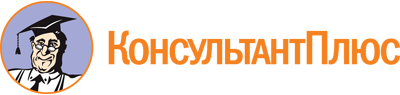 Постановление Правительства РФ от 30.06.2021 N 1098
(ред. от 01.12.2021)
"О федеральном государственном лесном контроле (надзоре)"
(вместе с "Положением о федеральном государственном лесном контроле (надзоре)")Документ предоставлен КонсультантПлюс

www.consultant.ru

Дата сохранения: 17.03.2023
 Список изменяющих документов(в ред. Постановления Правительства РФ от 01.12.2021 N 2164)Список изменяющих документов(в ред. Постановления Правительства РФ от 01.12.2021 N 2164)КонсультантПлюс: примечание.Постановление Правительства Российской Федерации от 02.03.2019 N 233 признано утратившим силу Постановлением Правительства РФ от 30.06.2021 N 1090.